ΗΜΕΡΟΛΟΓΙΟ & ΩΡΟΛΟΓΙΟ ΠΡΟΓΡΑΜΜΑ ΜΑΘΗΜΑΤΩΝ ΕΑΡΙΝΟΥ ΕΞΑΜΗΝΟΥ 2017-2018Χρονοδιάγραμμα Προγράμματος Διδασκαλίας Μαθημάτων Εαρινού Εξαμήνου *Mε τη μέθοδο της σύγχρονης εξ αποστάσεως εκπαίδευσης (bbb)Κατεύθυνση Α : Άσκηση και ΥγείαΚατεύθυνση Β : Προπονητική Αθλημάτων Κατεύθυνση Γ : Σχολική Φυσική Αγωγή Κατεύθυνση Δ : Προσαρμοσμένη/Ειδική Φυσική ΑγωγήΕΠΙΣΗΜΕΣ ΑΡΓΙΕΣ15η Φεβρουαρίου – 19η Φεβρουαρίου (Καθαρά Δευτέρα)25η Μαρτίου (Εθνική Επέτειος)2η Απριλίου  - 13η Απριλίου (Διακοπές Πάσχα)1η Μαΐου (Εργατική Πρωτομαγιά)28η Μαΐου  (Αγίου Πνεύματος)Πρόγραμμα δια ζώσης (2) διαλέξεων, 23-24-25 Φεβρουαρίου 2018 και 11-12-13 Μαΐου 2018 (Παρ-Σαβ-Κυρ)  Οι 2 πρώτες και οι 2 τελευταίες διαλέξεις γίνονται στην αίθουσα μέσω της δια ζώσης διδασκαλίας σύμφωνα με το πρόγραμμα του Πίνακα 2.ΑΡΙΣΤΟΤΕΛΕΙΟΠΑΝΕΠΙΣΤΗΜΙΟΘΕΣΣΑΛΟΝΙΚΗΣ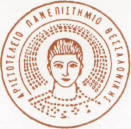 ARISTOTLEUNIVERSITY OFτμημα επιστημησ φυσικησ αγωγησ και αθλητισμουΔιατμηματικό Μεταπτυχιακό Πρόγραμμα Σπουδών54006 ΘΕΣΣΑΛΟΝΙΚΗdepartment of physical education & sports scienceInter  University  Graduate Program54006 , Tel: 2310991602 Fax: 2310995282   e-mail: grad@phed.auth.grΚΩΔΑ. ΚΑΤΕΥΘΥΝΣΗ ΑΣΚΗΣΗ ΚΑΙ ΥΓΕΙΑ ΥΠΕΥΘΥΝΟΣ ΚΑΘΗΓΗΤΗΣΠΡΟΓΡΑΜΜΑ514Άσκηση και ΔιατροφήΚοΪδου ΕιρήνηΔευτέρα 15.00-17.30513Σχεδιασμός και Αξιολόγηση Προγραμμάτων ΆσκησηςΜάνου ΒασιλικήΔευτέρα 17.30-20.00512Αναψυχή και Ελεύθερος ΧρόνοςΤζέτζης ΓεώργιοςΤρίτη 15.00-17.30515Προγράμματα άσκησης σε άτομα με χρόνιες παθήσειςΚουιδή ΕυαγγελίαΤετάρτη 15.00-17.30511Οργάνωση Προγραμμάτων ΑναψυχήςΑλεξανδρής ΚωνσταντίνοςΠέμπτη 15.00-17.30ΚΩΔΒ. ΚΑΤΕΥΘΥΝΣΗ ΠΡΟΠΟΝΗΤΙΚΗ ΑΘΛΗΜΑΤΩΝΥΠΕΥΘΥΝΟΣ ΚΑΘΗΓΗΤΗΣΠΡΟΓΡΑΜΜΑ551Ειδικά θέματα προπονητικήςΓαλαζούλας ΧρήστοςΔευτέρα 15.00-17.30555Προπονητική στις Αναπτυξιακές ΗλικίεςΠατίκας ΔημήτριοςΤρίτη 15.00-17.30556Αθλητικές ΚακώσειςΚωφοτόλης ΝικόλαοςΠαρασκευή 15.00-17.30554Εφαρμοσμένη Εργοφυσιολογία των αθλημάτων – ΕργομετρίαΧριστούλας Κοσμάς Παρασκευή 17.30-20.00ΚΩΔΓ. ΚΑΤΕΥΘΥΝΣΗ ΣΧΟΛΙΚΗ ΦΥΣΙΚΗ ΑΓΩΓΗΥΠΕΥΘΥΝΟΣ ΚΑΘΗΓΗΤΗΣΠΡΟΓΡΑΜΜΑ536Διδακτική της Φυσικής Αγωγής στην Α/θμια ΕκπαίδευσηΧατζόπουλος ΔημήτριοςΤρίτη 15.00-17.30533Θέματα αγωγής υγείαςΜπαρκούκης ΒασίλειοςΠέμπτη 15.00-17.30534Κινητική Αδεξιότητα και ΔυσκολίεςΓρούιος ΓεώργιοςΤετάρτη 15.00-17.30ΚΩΔΔ. ΚΑΤΕΥΘΥΝΣΗ ΠΡΟΣΑΡΜΟΣΜΕΝΗ / ΕΙΔΙΚΗ ΦΥΣΙΚΗ ΑΓΩΓΗΥΠΕΥΘΥΝΟΣ ΚΑΘΗΓΗΤΗΣΠΡΟΓΡΑΜΜΑ571Ψυχοκινητική ανάπτυξη και αγωγή παιδιών με αναπηρία ή με ειδικές εκπαιδευτικές ανάγκεςΓιαγκάζογλου ΠαρασκευήΤετάρτη 15.00-17.30574Μαθησιακές δυσκολίες και διαταραχή του κινητικού συντονισμού παιδιών με αναπηρία ή με ειδικές εκπαιδευτικές ανάγκεςΓιαγκάζογλου ΠαρασκευήΤετάρτη 17.30-20.00572Δοκιμασίες μέτρησης ατόμων με αναπηρία ή με ειδικές εκπαιδευτικές ανάγκεςΤσιμάρας ΒασίλειοςΠαρασκευή 17.30-20.00583Πρακτική Άσκηση 1 σε σχολικές μονάδες ειδικής αγωγής και εκπαίδευσης ή και σχολικές μονάδες γενικής αγωγής όπου φοιτούν μαθητές με αναπηρία ή με ειδικές εκπαιδευτικές ανάγκες (ΕΕΑ)Τσιμάρας ΒασίλειοςΠΙΝΑΚΑΣ 1ΠΙΝΑΚΑΣ 123 – 24 – 25 Φεβρουαρίου (Παρ-Σαβ-Κυρ)  1η εβδομάδα (1η –2η διάλεξη:)  Δια ζώσης διδασκαλία των μαθημάτων Κατεύθυνση ΑΒΓΔ26 Φεβρουαρίου – 2 Μαρτίου2η εβδομάδα 3η διάλεξη: Σύγχρονη* Κατεύθυνση ΓΔ   + Ασύγχρονη Κατεύθυνση ΑΒ5 Μαρτίου – 9 Μαρτίου3η εβδομάδα 4η διάλεξη: Σύγχρονη* Κατεύθυνση ΑΒ  + Ασύγχρονη Κατεύθυνση ΓΔ12 Μαρτίου – 16 Μαρτίου4η εβδομάδα 5η διάλεξη: Σύγχρονη* Κατεύθυνση ΓΔ  + Ασύγχρονη Κατεύθυνση ΑΒ19 – 23 Μαρτίου5η εβδομάδα 6η διάλεξη: Σύγχρονη* Κατεύθυνση ΑΒ  + Ασύγχρονη Κατεύθυνση ΓΔ26 – 30 Μαρτίου6η εβδομάδα 7η διάλεξη: Σύγχρονη* Κατεύθυνση ΓΔ   + Ασύγχρονη Κατεύθυνση ΑΒ16 – 20 Απριλίου7η εβδομάδα 8η διάλεξη: Σύγχρονη* Κατεύθυνση ΑΒ  + Ασύγχρονη Κατεύθυνση ΓΔ23 – 27 Απριλίου8η εβδομάδα 9η διάλεξη: Σύγχρονη* Κατεύθυνση ΓΔ  + Ασύγχρονη Κατεύθυνση ΑΒ30 Απριλίου – 4 Μαΐου 9η εβδομάδα 10η διάλεξη: Σύγχρονη* Κατεύθυνση ΑΒ  + Ασύγχρονη Κατεύθυνση ΓΔ11 – 12 – 13 Μαΐου (Παρ-Σαβ-Κυρ)  10η εβδομάδα 11η  – 12η  διάλεξη: Δια ζώσης διδασκαλία των μαθημάτων Κατεύθυνση ΑΒΓΔ14 – 18 Μαΐου11η εβδομάδα αναπληρώσεων μαθημάτων (Κατεύθυνση ΑΒΓΔ) 21 – 25 ΜαΐουΕξετάσεις (με ηλεκτρονική πλατφόρμα εξ αποστάσεως)ΠΑΡΑΣΚΕΥΗ 23 ΦΕΒΡΟΥΑΡΙΟΥ 2018 ΚΑΙ ΠΑΡΑΣΚΕΥΗ 11 ΜΑΙΟΥ 2018ΠΑΡΑΣΚΕΥΗ 23 ΦΕΒΡΟΥΑΡΙΟΥ 2018 ΚΑΙ ΠΑΡΑΣΚΕΥΗ 11 ΜΑΙΟΥ 2018ΠΑΡΑΣΚΕΥΗ 23 ΦΕΒΡΟΥΑΡΙΟΥ 2018 ΚΑΙ ΠΑΡΑΣΚΕΥΗ 11 ΜΑΙΟΥ 2018ΠΑΡΑΣΚΕΥΗ 23 ΦΕΒΡΟΥΑΡΙΟΥ 2018 ΚΑΙ ΠΑΡΑΣΚΕΥΗ 11 ΜΑΙΟΥ 2018ΠΙΝΑΚΑΣ 2ΑΙΘΟΥΣΑ 1 Κατεύθυνση: Άσκηση και ΥγείαΑΙΘΟΥΣΑ 2Κατεύθυνση: Προπονητική ΑθλημάτωνΑΙΘΟΥΣΑ Ειδικής Φυσικής ΑγωγήςΚατεύθυνση: Προσαρμοσμένη / Ειδική Φυσική Αγωγή09:00-11:15515: ΠΡΟΓΡΑΜΜΑΤΑ ΑΣΚΗΣΗΣ ΣΕ ΑΤΟΜΑ ΜΕ ΧΡΟΝΙΕΣ ΠΑΘΗΣΕΙΣ554: ΕΦΑΡΜΟΣΜΕΝΗ ΕΡΓΟΦΥΣΙΟΛΟΓΙΑ ΤΩΝ ΑΘΛΗΜΑΤΩΝ11:15-13:30512: ΑΝΑΨΥΧΗ ΚΑΙ ΕΛΕΥΘΕΡΟΣ ΧΡΟΝΟΣ551: ΕΙΔΙΚΑ ΘΕΜΑΤΑ ΠΡΟΠΟΝΗΤΙΚΗΣ583: Πρακτική Άσκηση 1 σε σχολικές μονάδες ειδικής αγωγής και εκπαίδευσης ή και σχολικές μονάδες γενικής αγωγής όπου φοιτούν μαθητές με αναπηρία ή με ειδικές εκπαιδευτικές ανάγκες (ΕΕΑ) ΜΟΝΟ 23 ΦΕΒΡΟΥΑΡΙΟΥ13:30-14:30ΔΙΑΛΕΙΜΜΑΔΙΑΛΕΙΜΜΑΔΙΑΛΕΙΜΜΑ14:30-16:45514: ΑΣΚΗΣΗ ΚΑΙ ΔΙΑΤΡΟΦΗ16:45-19:00513: ΣΧΕΔΙΑΣΜΟΣ ΚΑΙ ΑΞΙΟΛΟΓΗΣΗ ΠΡΟΓΡΑΜΜΑΤΩΝ ΑΣΚΗΣΗΣ555: ΠΡΟΠΟΝΗΤΙΚΗ ΣΤΙΣ ΑΝΑΠΤΥΞΙΑΚΕΣ ΗΛΙΚΙΕΣ19:00-21:15511: ΟΡΓΑΝΩΣΗ ΠΡΟΓΡΑΜΜΑΤΩΝ ΑΝΑΨΥΧΗΣ556: ΑΘΛΗΤΙΚΕΣ ΚΑΚΩΣΕΙΣΣΑΒΒΑΤΟ 24 ΦΕΒΡΟΥΑΡΙΟΥ 2018 ΚΑΙ ΣΑΒΒΑΤΟ 12 ΜΑΙΟΥ 2018ΣΑΒΒΑΤΟ 24 ΦΕΒΡΟΥΑΡΙΟΥ 2018 ΚΑΙ ΣΑΒΒΑΤΟ 12 ΜΑΙΟΥ 2018ΣΑΒΒΑΤΟ 24 ΦΕΒΡΟΥΑΡΙΟΥ 2018 ΚΑΙ ΣΑΒΒΑΤΟ 12 ΜΑΙΟΥ 2018ΣΑΒΒΑΤΟ 24 ΦΕΒΡΟΥΑΡΙΟΥ 2018 ΚΑΙ ΣΑΒΒΑΤΟ 12 ΜΑΙΟΥ 2018ΣΑΒΒΑΤΟ 24 ΦΕΒΡΟΥΑΡΙΟΥ 2018 ΚΑΙ ΣΑΒΒΑΤΟ 12 ΜΑΙΟΥ 2018ΠΙΝΑΚΑΣ 2ΑΙΘΟΥΣΑ 1 Κατεύθυνση: Άσκηση και ΥγείαΑΙΘΟΥΣΑ 2Κατεύθυνση: Προπονητική ΑθλημάτωνΑΙΘΟΥΣΑ ΝΗΣΙΔΑΣΚατεύθυνση: Σχολική Φυσική ΑγωγήΑΙΘΟΥΣΑ ΦΥΣΙΚΟΘΕΡΑΠΕΙΑΣΚατεύθυνση: Προσαρμοσμένη / Ειδική Φυσική Αγωγή09:00-11:15515: ΠΡΟΓΡΑΜΜΑΤΑ ΑΣΚΗΣΗΣ ΣΕ ΑΤΟΜΑ ΜΕ ΧΡΟΝΙΕΣ ΠΑΘΗΣΕΙΣ554: ΕΦΑΡΜΟΣΜΕΝΗ ΕΡΓΟΦΥΣΙΟΛΟΓΙΑ ΤΩΝ ΑΘΛΗΜΑΤΩΝ533: ΘΕΜΑΤΑ ΑΓΩΓΗΣ ΥΓΕΙΑΣ571: ΨΥΧΟΚΙΝΗΤΙΚΗ ΑΝΑΠΤΥΞΗ ΚΑΙ ΑΓΩΓΗ ΑΤΟΜΩΝ ΜΕ ΑΝΑΠΗΡΙΑ Ή ΜΕ ΕΙΔΙΚΕΣ ΕΚΠΑΙΔΕΥΤΙΚΕΣ ΑΝΑΓΚΕΣ11:15-13:30512: ΑΝΑΨΥΧΗ ΚΑΙ ΕΛΕΥΘΕΡΟΣ ΧΡΟΝΟΣ551: ΕΙΔΙΚΑ ΘΕΜΑΤΑ ΠΡΟΠΟΝΗΤΙΚΗΣ574: ΚΙΝΗΤΙΚΕΣ ΜΑΘΗΣΙΑΚΕΣ ΔΥΣΚΟΛΙΕΣ ΚΑΙ ΔΙΑΤΑΡΑΧΗ ΤΟΥ ΚΙΝΗΤΙΚΟΥ ΣΥΝΤΟΝΙΣΜΟΥ13:30-14:30ΔΙΑΛΕΙΜΜΑΔΙΑΛΕΙΜΜΑΔΙΑΛΕΙΜΜΑ14:30-16:45514: ΑΣΚΗΣΗ ΚΑΙ ΔΙΑΤΡΟΦΗ536: ΔΙΔΑΚΤΙΚΗ ΤΗΣ ΦΥΣΙΚΗΣ ΑΓΩΓΗΣ ΣΤΗΝ Α/ΘΜΙΑ ΕΚΠΑΙΔΕΥΣΗ16:45-19:00513: ΣΧΕΔΙΑΣΜΟΣ ΚΑΙ ΑΞΙΟΛΟΓΗΣΗ ΠΡΟΓΡΑΜΜΑΤΩΝ ΑΣΚΗΣΗΣ555: ΠΡΟΠΟΝΗΤΙΚΗ ΣΤΙΣ ΑΝΑΠΤΥΞΙΑΚΕΣ ΗΛΙΚΙΕΣ534: ΚΙΝΗΤΙΚΗ ΑΔΕΞΙΟΤΗΤΑ ΚΑΙ ΔΥΣΚΟΛΙΕΣ572: ΔΟΚΙΜΑΣΙΕΣ ΜΕΤΡΗΣΗΣ ΑΤΟΜΩΝ ΜΕ ΑΝΑΠΗΡΙΑ Ή ΜΕ ΕΙΔΙΚΕΣ ΕΚΠΑΙΔΕΥΤΙΚΕΣ ΑΝΑΓΚΕΣ19:00-21:15511: ΟΡΓΑΝΩΣΗ ΠΡΟΓΡΑΜΜΑΤΩΝ ΑΝΑΨΥΧΗΣ556: ΑΘΛΗΤΙΚΕΣ ΚΑΚΩΣΕΙΣΚΥΡΙΑΚΗ 25 ΦΕΒΡΟΥΑΡΙΟΥ 2018 ΚΑΙ ΚΥΡΙΑΚΗ 13 ΜΑΙΟΥ 2018ΚΥΡΙΑΚΗ 25 ΦΕΒΡΟΥΑΡΙΟΥ 2018 ΚΑΙ ΚΥΡΙΑΚΗ 13 ΜΑΙΟΥ 2018ΚΥΡΙΑΚΗ 25 ΦΕΒΡΟΥΑΡΙΟΥ 2018 ΚΑΙ ΚΥΡΙΑΚΗ 13 ΜΑΙΟΥ 2018ΠΙΝΑΚΑΣ 2ΑΙΘΟΥΣΑ ΝΗΣΙΔΑΣΚατεύθυνση: Σχολική Φυσική ΑγωγήΑΙΘΟΥΣΑ ΦΥΣΙΚΟΘΕΡΑΠΕΙΑΣΚατεύθυνση: Προσαρμοσμένη / Ειδική Φυσική Αγωγή09:00-11:15533: ΘΕΜΑΤΑ ΑΓΩΓΗΣ ΥΓΕΙΑΣ571: ΨΥΧΟΚΙΝΗΤΙΚΗ ΑΝΑΠΤΥΞΗ ΚΑΙ ΑΓΩΓΗ ΑΤΟΜΩΝ ΜΕ ΑΝΑΠΗΡΙΑ Ή ΜΕ ΕΙΔΙΚΕΣ ΕΚΠΑΙΔΕΥΤΙΚΕΣ ΑΝΑΓΚΕΣ11:15-13:30574: ΚΙΝΗΤΙΚΕΣ ΜΑΘΗΣΙΑΚΕΣ ΔΥΣΚΟΛΙΕΣ ΚΑΙ ΔΙΑΤΑΡΑΧΗ ΤΟΥ ΚΙΝΗΤΙΚΟΥ ΣΥΝΤΟΝΙΣΜΟΥ13:30-14:30ΔΙΑΛΕΙΜΜΑΔΙΑΛΕΙΜΜΑ14:30-16:45536: ΔΙΔΑΚΤΙΚΗ ΤΗΣ ΦΥΣΙΚΗΣ ΑΓΩΓΗΣ ΣΤΗΝ Α/ΘΜΙΑ ΕΚΠΑΙΔΕΥΣΗ16:45-19:00534: ΚΙΝΗΤΙΚΗ ΑΔΕΞΙΟΤΗΤΑ ΚΑΙ ΔΥΣΚΟΛΙΕΣ572: ΔΟΚΙΜΑΣΙΕΣ ΜΕΤΡΗΣΗΣ ΑΤΟΜΩΝ ΜΕ ΑΝΑΠΗΡΙΑ Ή ΜΕ ΕΙΔΙΚΕΣ ΕΚΠΑΙΔΕΥΤΙΚΕΣ ΑΝΑΓΚΕΣ19:00-21:15